COMITE DEPARTEMENTAL D’EQUITATION DE LA VIENNE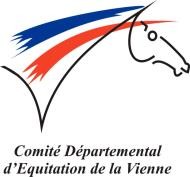 STAGE CCE AMATEURS Perfectionnement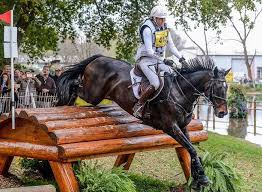 Dans le cadre du soutien au perfectionnement des cavaliers de compétition, le CDE 86 met en place  deux week-end de stage de CCE Amateurs qui se dérouleront les :	14 et 15 décembre 2019  et  25 et 26 janvier 2020	Centre Équestre Grand Poitiers1 route de Chauvigny – 86550 MIGNALOUX BEAUVOIRCe stage est ouvert aux cavaliers de CCE  sortants en épreuve AMATEUR, titulaires de la licence FFE en cours de validité et prise dans une structure affiliée à la FFE.Intervenant : Gwendolen FERCavalière internationale de CCE, membre de l’équipe de France, DESJEPS, dirigeante d’une écurie de compétitionLe nombre de cavaliers est limité à 15. Il est possible de faire une seule journée de stage par week-end sachant que la priorité sera donnée aux cavaliers inscrits sur les deux jours.En cas de demandes en surnombre, la priorité sera alors donnée aux cavaliers sortant dans les indices les plus élevés et étant les plus assidus en compétition.Attention Annulation en cas de stage incomplet.Organisation du stage : 3 groupes de 5 cavaliers de niveau homogène, le matin, travail sur le plat. l’après-midi, travail à l’obstacle ou sur le cross suivant la météo.Tarif d’inscription : 80€ la journée, box compris (chèque à l’ordre du CDE 86) 125€ le week-end box compris du samedi au dimanche soir (chèque à l’ordre du CDE 86)Réservation de box au 06 82 71 91 90 ou 05 49 03 03 31Repas	Possibilité sur place, non compris / renseignements et informations par télNE SERONT PRISES EN COMPTE QUE LES INSCRIPTIONS ACCOMPAGNÉES DE LEUR RÈGLEMENT ET DANS L’ORDRE DE RÉCEPTION, COUPON INSCRIPTIONA retourner avec votre règlement à :Nicolas LAMY – 50 rue de Bignoux– 86800 LAVOUX - Courriel nicolas.lamy86@gmail.comParticipation  le WE du: 14 et 15/12/19, 1 Journée 80€ :   2 Jours 125€:    et du : 25 et 26/01/20, 1 Journée 80€ :   2 Jours 125€:   Clôture des inscriptions 1er décembre et le 10 janvier 2020Club d’affiliation ……………………………  Téléphone …….…………. Mail …….………….Nom/Prénom …………………………………………………..N° licence FFE………………………………... Nom cheval et niveau en compétition…………………………………………………………………………… Mail : ……………………………………… Tél : ………………………………………Ci-joint Chèque de ……….€ à l’ordre du CDE 86CDE 86 - Association Loi 1901 – Président Nicolas JARRY – Vaumoret – 86000 POITIERSCourriel secretariat@cde86.fr Site Internet www.cde86.fr